Park Prezydenta Ronalda Reagana noszący imię prezydenta Stanów Zjednoczonych w dzielnicy Przymorze Wielkie to najmłodszy park w mieście. Jest również jednym z trzech nadmorskich parków miasta. To miejsce dla szukających spokojnego wypoczynku i dla tych którzy pragną aktywnie spędzić wolny czas. Park dzieli od plaży droga rowerowa oraz pas ochronnych wydm. Na terenie parku znajdują się lasy iglaste i liściaste, łąki, trzcinowiska, ozdobne krzewy, dwa stawy wodne, kanały wodne z drewnianymi kładkami, alejki spacerowe, tereny rekreacyjne: drogi rowerowe oraz skatepark. Teren parku zajmuje 55,5 ha i rozciąga się od ul. Piastowskiej w Jelitkowie do al. Hallera w Brzeźnie.Dojazd: tramwajem: 2, 8, 11  kierunek Jelitkowo; autobusem: 117, 143, 227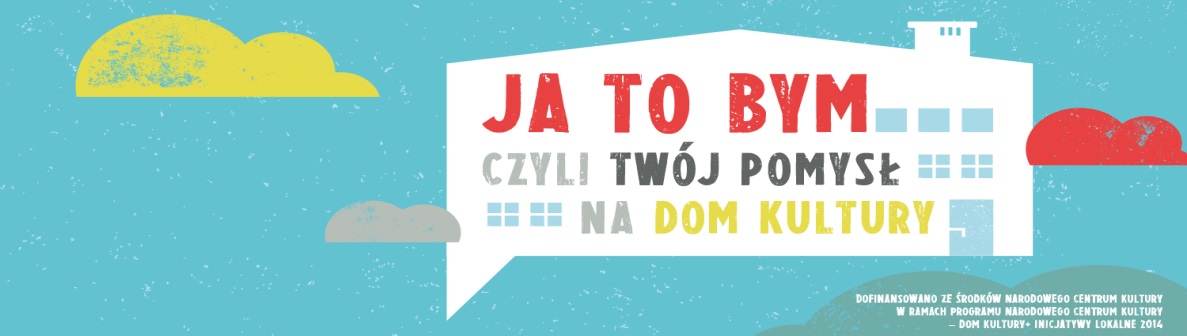 Gra miejska – Zaspa, Przymorze, Park ReaganaOpracowanie:  Lidia Berbeka, Elżbieta Rękawek, Irena KusykData:Uczestnicy:NrPunkt kontrolnyCzy wiesz że …Zadanie dla CiebieTwoja odpowiedź1Park Reagana-nowa część parkuNową część parku, nowe ścieżki rowerowe, alejki spacerowe oddano do użytku w Gdańskim Dniu Solidarności Społecznej.Źródło:http://www.gdansk.pl/start_nowy,512,31079.htmlKiedy została oddana do użytku nowa część parku?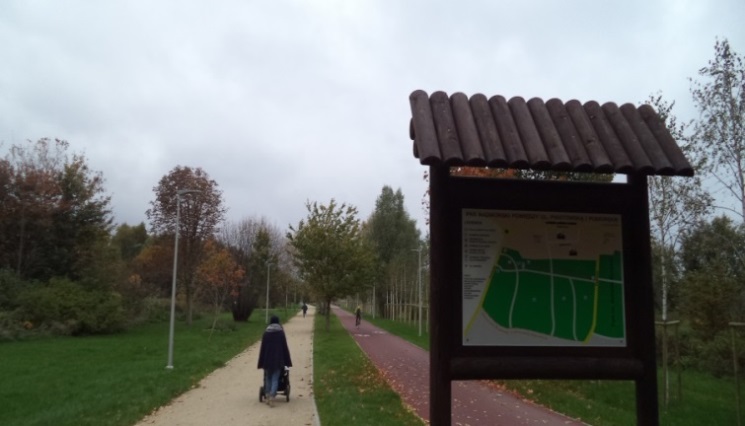 Czy powierzchnia parku jest większa niż 50 ha?31.05.2014Tak, 55,5 ha2Park Reagana – plac zabawOgromy plac zabaw dla dzieci, bezpłatny, jest usytuowany w Parku im. Reagana, przy trakcie pieszo-rowerowym (jakby przedłużenie ul. Jagiellońskiej). Młodzież ma tutaj do dyspozycji skatepark oraz specjalny plac do rowerowych przejazdów crossowych. Źródło:http://odkryjpomorze.pl/pokaz_obiekt-2636-Kraina_Zabawy.html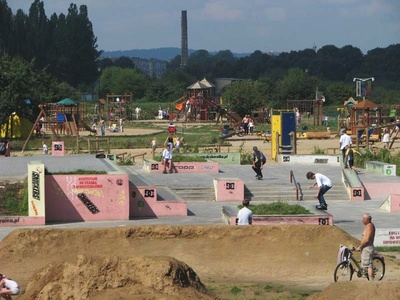 Jak nazywa się największy w Gdańsku plac zabaw?Kraina zabawy o powierzchni 1 ha3Stawy            w Parku ReaganaW parku znajdują się dwa stawy-prawdziwy ptasi raj.Ciekawostką jest fakt nie zamarzania stawów zimą.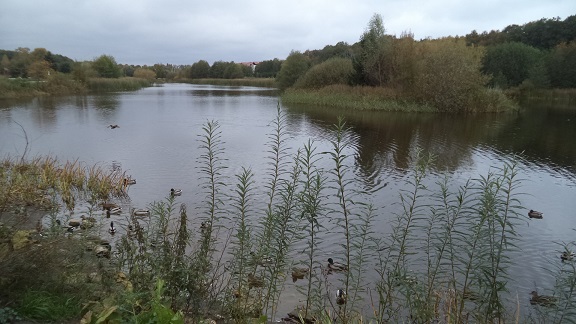 Jakie ptaki  tutaj gniazdują ?Dlaczego zimą stawy nie zamarzają?Łyski, kokoszki wodne, krzyżówki, łabędzie nieme, bernikle, czaple siwe, dzięcioł zielony i inne.Jest stały dopływ ciepłej wody. 4PomnikPomnik Papieża Jana Pawła II i Prezydenta Ronalda Reagana odsłonięto z inicjatywy Stowarzyszenia „Godność”. Projekt pomnika oparty jest na zdjęciu Papieża i Prezydenta spacerujących w Parku Miami na Florydzie 10 września 1987.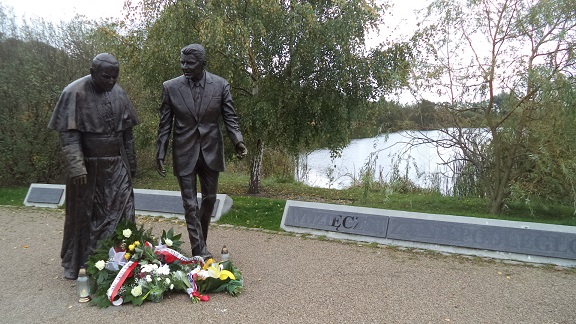 Kto był autorem projektu pomnika?Kiedy nastąpiło odsłonięcie pomnika?Gdańscy rzeźbiarze: Stanisław Milewski, Bogusław SzycikData odsłonięcia: 14 lipca 2012 r  5Park Reagana-park rzeźbZnajduje się tu park rzeźb - stała ekspozycja                              z granitu kaszubskiego  pod tytułem „Wielcy Gdańszczanie”.Na zdjęciu rzeźba Artura Schopenhauera filozofa niemieckiego urodzonego w Gdańsku.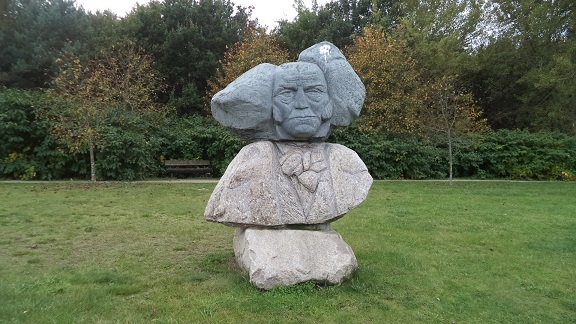 Wymień min. 2 nazwiska Wielkich GdańszczanDaniel ChodowieckiDaniel FahrenheitDaniel GralathFilip CluverGunter GrassJan Heweliusz6Park Regana-przyrządy do uprawiania sportuW parku Reagana znajduje się ścieżka zdrowia                           i siłownia pod gołym niebem 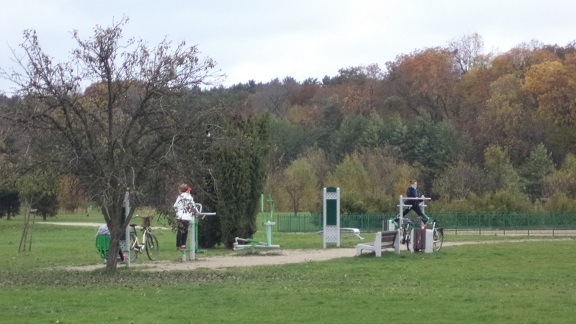 Jakie jeszcze inne przyrządy  do uprawiania sportu znajdują się w parku?Stoły pingpongowe i szachowe7Park Reagana-instalacjeZnajduje się tu instalacja lampy Goldberga, która ma ukazać jakie możliwości daje człowiekowi naturaŹródło:http://kfp.pl/page,propozycja,id,12320,tytul,PROEKOLOGICZNA%20INSTALACJA%20W%20PARKU%20NADMORSKIM,index.html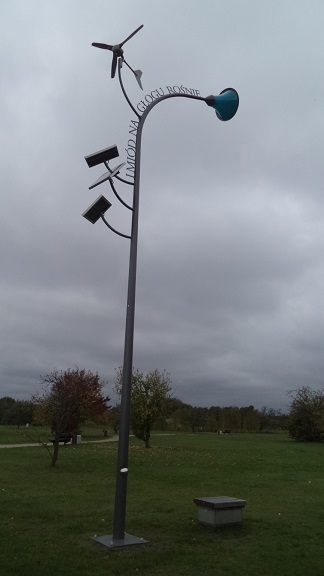 Co promuje lampa Goldberga / eko – artystyczna/?Energię odnawialną8Park Reagana-instalacjeInna ciekawa instalacjaŹródło:http://pl.wikipedia.org/wiki/Park_im._Ronalda_Reagana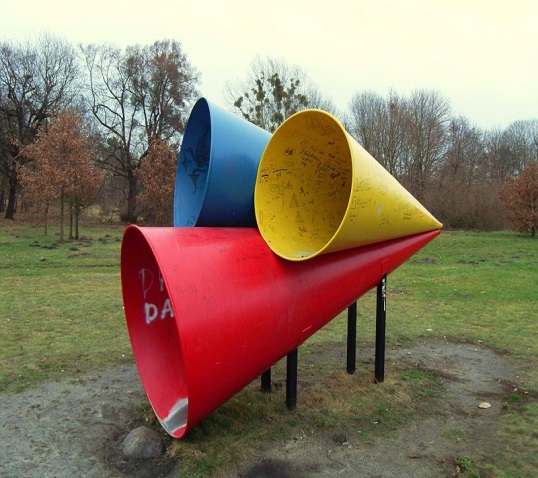 Co to jest?  /z czym Ci się kojarzy ta instalacja/Nagłaśniacz  myśli9Molo ZaspaMolo powstało pod koniec XIX wieku, początkowo            o długości 100 m, potem 215.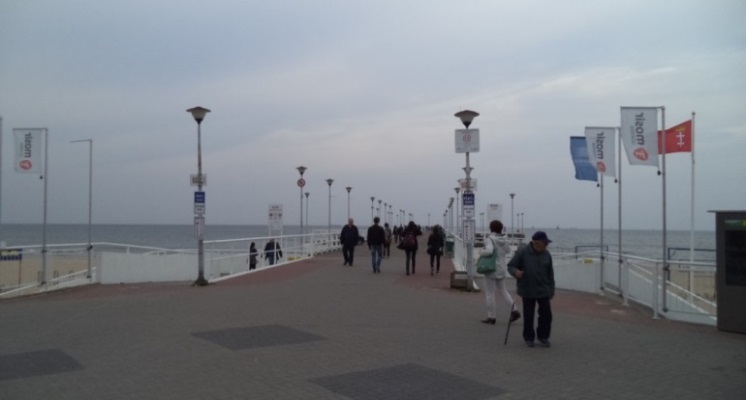 Ile długości ma molo w chwili obecnej, czy więcej niż 200 m?Nie, 136 m10Wejście na moloMożna tu zjeść świeżą, smaczną rybkę i delektować się pięknym widokiem na zatokę o każdej porze roku.Spójrz na wystrój restauracji  (bar), co Ci przypomina?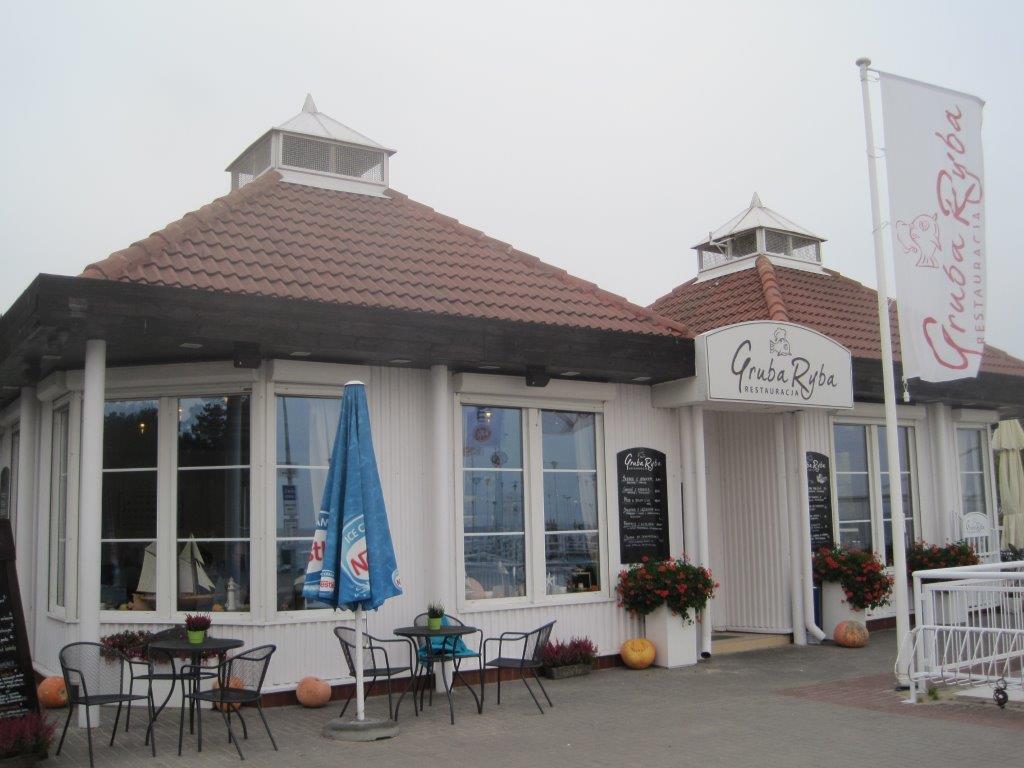 Bar jest w kształcie łodzi.11Promenada do molaMetalową instalację nazwano „Planetoidy Heweliusza”: Gedania, Hevelius i KoopmanŹródło:http://www.rmf24.pl/tylko-w-rmf24/kuba-kaluga/wiadomosci/news-gdansk-odslonieto-instalacje-planetoidy-heweliusza,nId,388917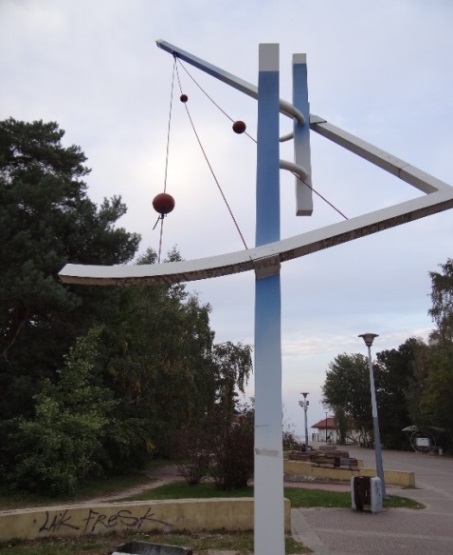 Na czyją cześć i kiedy odsłonięto metalową formę przestrzenną na promenadzie prowadzącej do mola?W czterechsetną  rocznicę urodzin Jana Heweliusza,   Wielkiego Gdańszczanina – 27.11.2011 r odsłonięto instalację  w ramach obchodów Roku Heweliusza.12Wejście na promenadę w Parku ReaganaNa końcu Al. Jana Pawła II znajduje się wejście do Parku Reagana. Największy  park w Trójmieście w 2008 roku  otrzymał nagrodę za najlepszą przestrzeń zieloną  (w kraju rywalizowało 27 lokalizacji).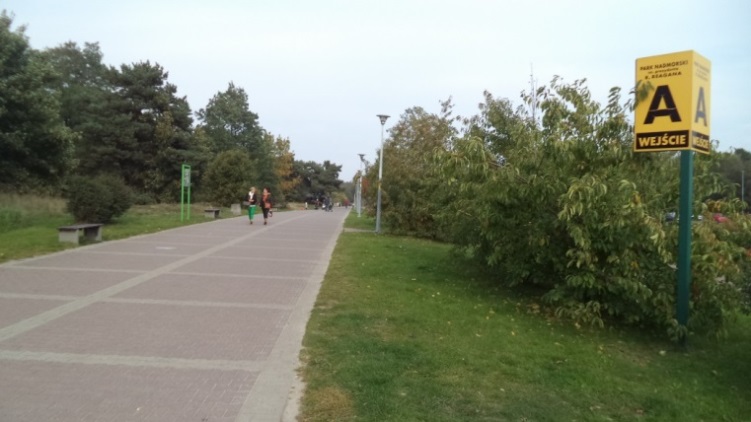 Dokąd prowadzi ta promenada?Promenada prowadzi do mola.13Wejście do Parku Pomnik „Powiew Wolności” powstał w ramach Festiwalu Form Przestrzennych „Rozdroża Wolności”.Źródło: http://rozdrozawolnosci.pl/index.php?rok=2012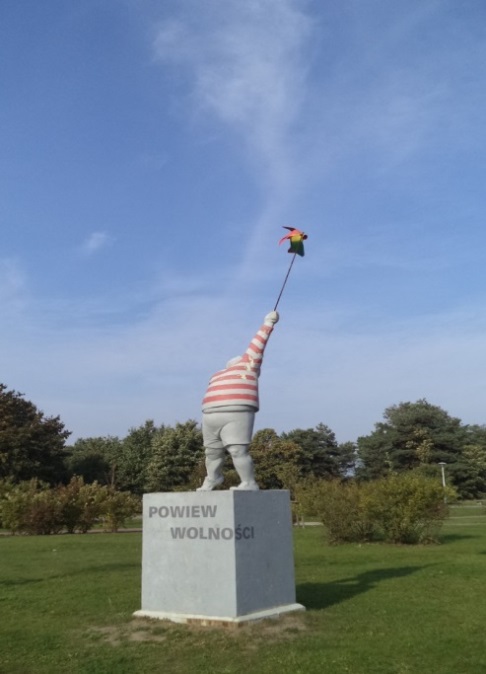 Kiedy odsłonięto pomnik?W 2012 roku14Pomnik Jana Pawła II Pomnik ten stoi przy Kościele pw. Opatrzności Bożej na Zaspie – na dawnym pasie startowym.  Rzeźba granitowa o wysokości 4,8 metra. Inspiracją autora były słowa Jezusa wypowiedziane do Świętego Piotra „ Ty jesteś skała i na tej skale zbuduję  mój Kościół”. Źródło:http://pl.wikipedia.org/wiki/Pomnik_Jana_Paw%C5%82a_II_w_Gda%C5%84sku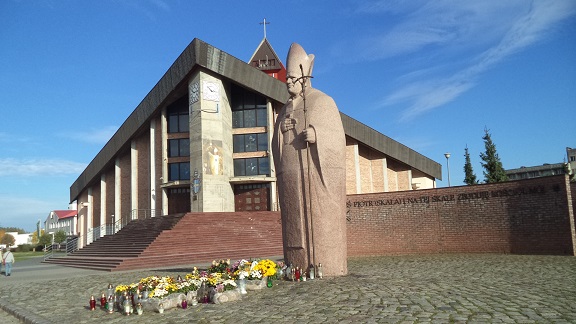 Kiedy pomnik został  odsłonięty i poświęcony?4 czerwca 1999 roku, w przededniu II wizyty Ojca Świętego w Gdańsku.15Cmentarz Ofiar Hitleryzmu (wejście od ulicy Chrobrego)Cmentarz o powierzchni 3,3 hektara  założono 11.02.1895. Początkowo chowano zmarłą biedotę Gdańska I okolic, od 4.09.1939 r grzebano zwłoki więźniów obozu w Stutthofie I innych miejsc kaźni. Po 1945 roku cmentarz stał się miejscem pamięci narodowej. Liczba pochowanych na Zaspie ofiar narodowego socjalizmu szacowana jest u różnych autorów na 6.000-14.000. Cmentarz na Zaspie wszedł do literatury pięknej za sprawą Güntera Grassa, szczególnie jego powieści "Blaszany bębenek”, której kilka epizodów rozgrywa się właśnie w tym miejscu. Źródło:http://pl.wikipedia.org/wiki/Cmentarz_na_Zaspie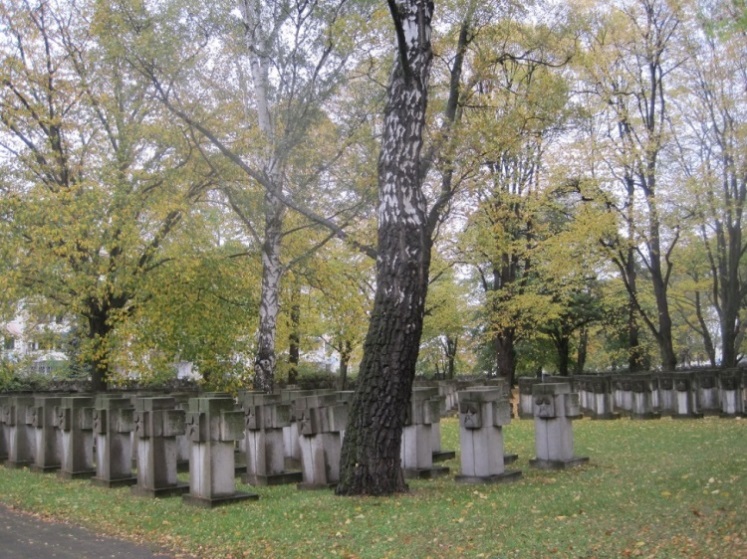 W którym roku uznano cmentarz za  pomnik?W 1985 staraniem  środowisk kombatanckich.